             											     ProiectDECIZIE NR. 4/1Din 20 august 2021                                                                             or. Drochia    	                              			                    Cu privire la aprobarea raportului semianual privind executarea bugetului raional Drochia pentru anul 2021       Audiind și examinând raportul privind executarea bugetului raional Drochia pentru semestru I al anului 2021 prezentat de Irina Vița, șef Direcția finanțe, în temeiul prevederilor art. 28 alin. (3) din Legea privind finanţele publice locale nr. 397/2003, art. art. 43, 46, 53 alin. (1), lit. a) din Legea privind administraţia publică locală nr. 436/2006, art. 4 alin. (3), art. 12 alin. (1) din Legea nr. 435/2006 privind descentralizarea administrativă, Consiliul raional Drochia DECIDE:       1. Se aprobă raportul semianual privind executarea bugetului raional Drochia pentru anul 2021:     a) venituri în valoare de - 121522,32 mii lei;     b) cheltuieli în valoare de - 120682,71 mii lei;      c) creanțe - 5341,5 mii lei;     d) datorii creditoare -10934,7 mii lei.       2. Se ia act de informaţia Direcţiei finanţe a Consiliului raional Drochia (Irina Viţa) privind analiza executării bugetului raional semianual pentru anul 2021, conform anexelor 1, 2, 3.       3. Se obligă direcţiile, secţiile şi serviciile subordonate Consiliului raional să asigure achitarea integrală a datoriilor creditoare din contul mijloacelor aprobate pentru anul 2021, reducerea creanțelor şi neadmiterea formării datoriilor debitoare şi creditoare pe parcursul anului.       4. Prezenta decizie intră în vigoare la data semnării, se publică în Registrul de Stat al actelor locale și  pe site-ul Consiliului raional Drochia.    Inițiator:    Președintele raionului Drochia				      Alexei VASILEAN      Avizează:         Secretarul Consiliului raional Drochia					      Oxana GRIGORIȚAREPUBLICA MOLDOVA         РЕСПУБЛИКА МОЛДОВА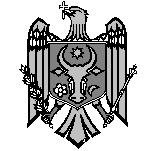 DIRECŢIA                            ФИНАНСОВОЕFINANŢE	DROCHIA                                                        УПРАВЛЕНИЕ ДРОКИЯ MD-5201, or. Drochia, bl Independenţei 15                                                        МД-. Дрокия, ул. Индепенденцей, 15Tel./fax (252) 2-46-20                                                                                                 Тел. (252) 2-46-20     CONSILIULUI RAIONAL										DROCHIANOTĂ INFORMATIVĂla proiectul deciziei “Cu privire la executarea bugetului raional Drochia pe I semestrul al anului 2021”.Parametrii bugetului raional la partea de venituri pentru anul 2021 au fost aprobați în sumă de 227918,4 mii lei. În procesul executării bugetului raional la situația din 30.06.2021 au fost efectuate modificări, în urma cărora parametrii bugetului anuali s-au stabilit în sumă precizată  de 231690,4 mii lei.Politica bugetar-fiscală promovată în perioada raportată a asigurat executarea bugetului raional la partea de venituri în mărime de 121522,32 mii lei, sau 52,5% din planul precizat anual. Față de aceeași perioada anului precedent, veniturile sunt în creștere cu 4%, sau cu 4702,08 mii lei. S-au înregistrat creșteri în comparație cu perioada similară a anului 2020 la încasările din:impozit pe venitul reținut din salariu ( +21,7 % ) sau cu 648,42 mii lei.impozit pe venit aferent operațiunilor de predare în posesie sau folosință a proprietății imobiliare (+4,5 %) sau 0,57 mii lei;impozitul pe venitul persoanelor fizice spre plată/achitat cu 126,49 mii lei;impozit pe venitul persoanelor fizice în domeniul transportului rutier cu 3,28 mii lei;taxa pentru apă (+60,4 %) cu 60,54 mii lei;încasări de la prestarea serviciilor cu plată ( +3,3%) sau cu 841,53 mii lei;  transferuri primite în carul bugetului public național (+4,2%) sau cu 4687,6 mii lei.Ca și în anii precedenți se menține dependența bugetului raional de transferurile primite de la bugetul de stat. Analiza structurală a veniturilor bugetului raional denotă, că la fel ca în anii precedenți ponderea majoră în totalul veniturilor bugetului raional revine transferurilor primite în cadrul bugetului public național - 95,6% (116133,3 mii lei), fiind urmate impozite și taxe - 3,3% (4052,14 mii lei), alte venituri - 1,1% (1336,88 mii lei). Parametrii bugetului raional la partea de cheltuieli pe anul 2021 au fost aprobați în suma totală de 221357,7 mii lei, pe parcursul perioadei de referință au fost precizați – 233769,44 mii lei și executate în suma de 120682,71 mii lei, sau la nivelul de 51,6% din preconizările anuale.În domeniul cheltuielilor bugetare prioritatea a fost asigurarea activității instituțiilor bugetare, onorarea obligațiunilor față de bugetari și fața de furnizorii etc.În volumul total  de cheltuieli bugetare în perioada de referință, partea preponderentă a constituit cheltuieli pentru învățămînt - 74,6%, protecția socială – 13,0%, servicii de stat cu destinația generală - 4,0%, cultura,tineret și sport – 4,8%, ocrotirea sănătății - 0,9% , ordinea publică și securitatea națională - 0,3%, servicii în domeniul economiei - 1,1%, protecția mediului - 0,1%, gospodăria de locuință și gospodăria serviciilor comunale - 1,1%Cheltuielile de personal au crescut cu 6913,41 mii lei, sau 7,7% față de aceeași perioada a anului precedent.Cheltuielile pe bunuri și servicii au crescut  cu 1453,54 mii lei față de aceeași perioada a anului 2020Activitatea financiar economică a instituțiilor s-a desfășurat în conformitate cu planurile aprobate.Datoriile debitoare (creanțe) la situația din 30.06.2021 conform raportului privind executarea bugetelor UAT alcătuiesc) _____ mii lei, dintre care majoritatea aparțin Aparatului Președintelui, din care 3296,1 mii lei înregistrate după Proiectul „Energic renovabilă cu zero emisiuni CO2 pentru Școala Sportivă Drochia” ,formate la situația din 01.03.2011 și 321,4 mii lei înregistrate dupa IPSGA ,,Acvaproiect” SRL, formate la situația din 01.04.2008, constituind creanțe cu termin de achitare expirat.Datoriile creditoare la situația respectivă constituie _____mii lei, și sunt curente, formate în luna iunie 2021.       Şef Direcţia finanţe a Consiliului raional Drochia                                                               Irina VIŢA